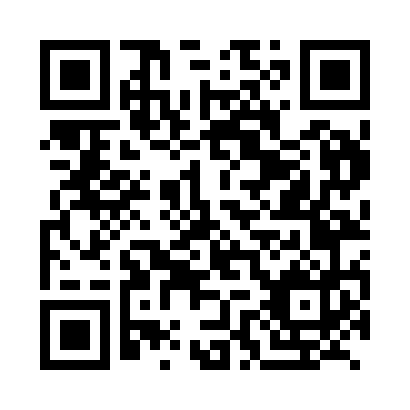 Prayer times for Basnari, SlovakiaMon 1 Apr 2024 - Tue 30 Apr 2024High Latitude Method: Angle Based RulePrayer Calculation Method: Muslim World LeagueAsar Calculation Method: HanafiPrayer times provided by https://www.salahtimes.comDateDayFajrSunriseDhuhrAsrMaghribIsha1Mon4:376:2712:545:227:219:052Tue4:346:2512:535:237:239:073Wed4:316:2312:535:247:249:094Thu4:296:2112:535:257:269:115Fri4:266:1912:535:267:279:136Sat4:246:1712:525:277:299:157Sun4:216:1512:525:287:309:178Mon4:196:1312:525:297:329:199Tue4:166:1112:515:307:339:2110Wed4:136:0912:515:317:359:2311Thu4:116:0712:515:327:369:2512Fri4:086:0512:515:337:389:2713Sat4:066:0312:505:347:399:2914Sun4:036:0112:505:357:419:3115Mon4:005:5912:505:367:429:3316Tue3:585:5712:505:377:449:3517Wed3:555:5512:495:387:459:3718Thu3:525:5312:495:397:469:3919Fri3:495:5112:495:407:489:4220Sat3:475:4912:495:417:499:4421Sun3:445:4712:495:427:519:4622Mon3:415:4512:485:437:529:4823Tue3:395:4312:485:447:549:5124Wed3:365:4212:485:457:559:5325Thu3:335:4012:485:467:579:5526Fri3:305:3812:485:477:589:5827Sat3:285:3612:485:488:0010:0028Sun3:255:3412:475:498:0110:0229Mon3:225:3312:475:498:0310:0530Tue3:195:3112:475:508:0410:07